LIETUVOS RESPUBLIKOS AMBASADA LENKIJOS RESPUBLIKOJE 2023 m. VASARIO MĖN. AKTUALIOS EKONOMINĖS INFORMACIJOS SUVESTINĖ2023-03-01(Data)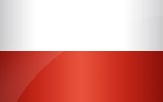 LENKIJAParengė: Liliana Jaroslavska, LR ambasados Lenkijos Respublikoje pirmoji sekretorė, tel. +48 22 622 13 50, el. paštas liliana.jaroslavska@urm.ltTomaš Pozlevič, LR ambasados Lenkijos Respublikoje komercijos atašė, tel. +48 22 270 76 11, el. paštas tomas.pozlevic@urm.ltGabriel Gorbačevski, LR ambasados Lenkijos Respublikoje energetikos atašė, tel. +48 22 622 56 14, el. paštas gabriel.gorbacevski@urm.ltStanislav Vidtmann, LR ambasados Lenkijos Respublikoje transporto atašė, tel. +48 22 270 76 09, el. paštas stanislav.vidtmann@urm.ltDataPateikiamos informacijos apibendrinimasInformacijos šaltinisPastabosLietuvos eksportuotojams aktuali informacijaLietuvos eksportuotojams aktuali informacijaLietuvos eksportuotojams aktuali informacijaLietuvos eksportuotojams aktuali informacija2023 02 22Investicijos. "CJ Logistics" nori patekti į Europos logistikos paslaugų rinką ir šiuo tikslu atidarė regioninį biurą Vroclave. "CJ Logistics" sprendimą paaiškina tuo, kad Vroclavas yra didžiausias pramonės ir logistikos centras pietų Lenkijoje. Korėjiečiai pabrėžia, kad miestas yra Europos centre ir jame susikerta daugelio Europos kompanijų maršrutai.INVESTICIJOS.2023 01 30Ukrainos atstatymas. Lenkijos Investicijų ir prekybos agentūra (PAIH) informuoja, kad daugiau nei 1,7 tūkst. Lenkijos įmonių išreiškė norą dalyvauti Ukrainos atstatymo programose. Šių įmonių trečdalį sudaro statybų sektorius. Verslą domina produktų ir paslaugų eksportas bei investicijos Ukrainoje. Agentūra ne tik kuria duomenų bazę, tačiau taip pat organizuoja mokymus bei verslo susitikimus regionuose.UKRAINOS ATSTATYMAS.2023 02 08Baltarusių transporto firmos auga Lenkijoje. Nuo š. m. vasario Lenkija neapsikeičia su BY nemokamais leidimais vykdyti prekinius vežimus kelių transportu. Prienami yra tik mokami leidimai, kuriais naudojasi firmos su BY kapitalų. Lenkų verslininkai praranda rytų rinką. Tarifai lenkų vežėjams nepriimtini bei sumažėjo užsakymų. Tuo tarpu auga firmų su  BY ir RU konkurencinis spaudimas. Baltarusiai ir rusai naudojasi galimybe laisvai steigti firmas ES šalyse ir tai apeina sankcijas. Jų skyriai Lenkijoje turi tas pačias privilegijas kaip ir lenkų verslininkai. Tačiau jiems veikti rytuose paprasčiau nes turi ten patikimus partnerius, o visas pajamas gali deklaruoti motininėje firmoje esančioje rytuose. Taip pat naudojasi visomis galimybėmis įdarbinti užsieniečius. Jiems lengviau nei lenkams yra įdarbinti baltarusių vairuotojus. Problema sukelia taip pat kai kurios lenkų vežėjų firmos kuriuos ne tik parduoda savo biurus ir stovėjimo aikštes, bet taip at suteikia profesines kompetencijos sertifikatus. Tokie vežėjai dažniausiai turi įsiskolinimą ir parduoda baltarusiams ir ukrainiečiams savo firmas kartu su vairuotojais bei sunkvežimių parku. Todėl baltarusių ir rusų firmos net neturi rūpintis specialiais leidimais įvažiuoti į ES, kad vykdyti veiklą.  Lenkijoje nėra paskirto organo įgalioto išduoti specialius leidimus. Tačiau firmų su RU ir BY kapitalų problema auga. Ūkinės informacijos centro analizė rodo, kad iš registruotų Lenkijoje 4980 bendrovių su BY kapitalų 885 verčiasi prekių gabenimų kelių transportu. Rusų veiklos skalė yra mažesnė – Lenkijoje veikia 1474 bendrovės, kuriuose vienas steigėjų yra rusiška firma arba fizinis asmuo turintis RU pilietybę (arba realus naudos gavėjas). 2022 m. buvo įkurta 194 tokios firmos iš jų 97 verčiasi transporto paslaugų teikimu. https://logistyka.rp.pl/drogowy/art37920981-bialoruski-transport-rozjechal-polskie-firmy2023 02 07Per Gdansko uostą išeksportuota 1,1 mln. tonų Ukrainos prekių. Gdansko uosto valdybos vicepirmininkas Sławomir Michalewski interviu portalui rynekinfrastruktury.pl pažymėjo, kad 2022 metais per Gdansko uostą išeksportuota 1,1 mln. tonų Ukrainos prekių įskaitant 800 tūkst. t. plieno gaminių ir 300 tūkst. t. grudų (daugiausia kukurūzų į Skandinavijos rinką). Šias prekes iš Ukrainos atgabeno į uostą 550 traukinių, o iš uosto išplukdė 89 laivai (daugumoje maži vienetai iš short sea trade segmento). Pasak S. Michalewskio Ukrainai reikalingas naujas ,,eksporto langas“ . Iš Odesos iki sienos su Lenkija yra 900 km, o iki Gdansko 1400 km. Rail to Sea projektas numato geležinkelio jungtį iš Konstancos uosto į Lenkijos uostus. Bendras atstumas sudaro 3600 km, o pakeliui reikia kirsti dvi valstybines sienas ir Karpatų kalnus. Pasak S. Michalewskio optimaliausias maršrutas iš Odesos į Gdanską būtų per Umanę, Tarnopolį ir Lvivą. Čia įsirašo taip pat projektai Via Carpathia ir Rail Carpathia. S. Michalwski taip pat pabrėžė, kad Gdansko uostas Baltijos jūroje krovos reitinge pakilo į antrą vietą po Ust‘-Lugos. Pasak jo Klaipėdos uostas per 11 praeitų metų mėn. prarado 20 proc. kovos. Tai įvyko dėl baltarusiškų trąšų eksporto nutraukimo. Gdansko uostas laimėjo šioje situacijoje. Anot S. Michalewskio tai rodo koks svarbus yra tiesioginio uosto užnugario būvimas arba nebuvimas.https://www.rynekinfrastruktury.pl/wiadomosci/porty/port-gdansk-awansowalismy-na-drugie-miejsce-na-baltyku-84767.htmlInvesticijoms pritraukti aktuali informacijaInvesticijoms pritraukti aktuali informacijaInvesticijoms pritraukti aktuali informacija2023 02 10PGE dominuoja antro jūrinio vėjo energetikos etapo koncesijų skirstymo procedūrose. „Polska Grupa Energetyczna“ (PGE) surinko daugiausiai balų kitose dvejose jūrinių vėjo jėgainių parkų koncesijų skyrimo procedūrose. Didžiausia Lenkijos elektros energetikos įmonė jau turi 4 negalutinius sprendimus dėl koncesijų Lenkijos antrojo jūrinio vėjo jėgainių plėtros. Sprendimai dėl kitų šešių koncesijų turėtų būti žinomi š. m. balandžio ir gegužės mėnesiais. Minimos laimėtos PGE koncesijos yra 44.E.1 ir 60.E.4 plotai.  Pažymėtina, kad „PKN Orlen“ nors dalyvavo visose iki šiol išspręstuose antro etapo koncesijų skyrimų procedūrose nesurinko net minimalų kvalifikacinį balų skaičių. 44.E.1 ir 60.E.4 plotų koncesijų skyrimo procedūrose antrą vietą po PGE užėmė Prancūzijos valstybės iždo įmonė „EDF“.Iš viso PGE Lenkijos išskirtinėje ekonominėje zonoje turi jau 7 koncesijas, ir dalyvauja konkursuose dėl papildomų 3 koncesijų.https://www.parkiet.com/energetyka/art37937871-pge-dominuje-w-nowym-rozdaniu-o-baltycki-wiatr2023 02 24„PKN Orlen“ nekeičia savo jūrinės vėjo energerikos planų po nesėkmių koncesijų konkursuose. „PKN Orlen“ valdybos narys kapitalo reikalams Armen Artwich susitikime su žurnalistais teigė, kad bendrovė neketina keisti savo planų statyti vėjo jėgaines jūroje, nepaisant nesėkmių konkursuose dėl koncesijų Baltijos jūroje.Naujų koncesijų konkurse pasiduoti neketina „PKN Orlen“, kuri dalyvaus visuose penkiuose likusiuose Lenkijos antro etapo jūrinės vėjo energetikos koncesijų skyrimo konkursuose.https://biznesalert.pl/orlen-offshore-koncesje-plany/2023 02 09Užsienio investicijos. Lenkijos įmonės investuoja Angoloje. „Quenda Group“ tapo generaliniu rangovu universiteto Namibės provincijoje plėtros projekte. Bankai suteikė 73 mln. JAV dolerių paskolą, o garantijas KUKE (Eksporto kreditų draudimo korporacija). Tai yra vienas geriausių pavyzdžių, kai Lenkijos verslininkai pradeda intensyviai veikti ne tik šalies viduje, bet taip pat užsienyje.UŽSIENIO INVESTICIJOS.2023 02 20LEZ investicijos. Šiemet penkios įmonės nusprendė investuoti į "Starachowice" specialiąją ekonominę zoną. Sprendimus dėl paramos, suteikiančios teisę į pelno mokesčio išimtis, gavo: "Forbuild", "Zolta", "Grupa Pro", "PBI Mining Services" ir "Marbo". Bendroji investicijų suma apie 23 mln. eurų.  LEZ INVESTICIJOS.2023 01 29Užsienio investicijos. Užsieniečiai įkūrė Lenkijoje rekordinį įmonių skaičių – 11,6 tūkst., dauguma jų ukrainiečiai (4821), baltarusiai (1769) ir vokiečiai (418). Tačiau „dark horse“  praeitų metų yra Gruzija, kurios piliečiai įsteigė 221 įmonę. Šis rekordas buvo pasiektas ukrainiečių ir baltarusių dėka. Dėl karo Ukrainoje milijonai žmonių pabėgo į užsienį, daugelis jų į Lenkiją. Ukrainiečiai bando susitvarkyti savo gyvenimą užsienyje ir užsiimti verslu, kad užsidirbtų pragyvenimui. Baltarusiai bėga iš savo šalies dėl politinių priežasčių. Pagrindiniai investiciniai sektoriai: statybos, transporto ir IT.UŽSIENIO INVESTICIJOS.Lietuvos verslo plėtrai aktuali informacijaLietuvos verslo plėtrai aktuali informacijaLietuvos verslo plėtrai aktuali informacijaLietuvos verslo plėtrai aktuali informacija2023 01 30“PKN Orlen” gavo pirmuosius statybos leidimus jūriniam vėjo jėgainių parkui. „PKN Orlen“ žengė dar vieną žingsnį įgyvendindama jūrinį vėjo jėgainių parką „Baltic Power“. Bendrovės prezidentas Daniel Obajtek socialiniame tinkle „Twitter“ paskelbė, kad investicija gavo pirmąjį iš reikalaujamų statybos leidimų. Statybos leidimas susijęs su jūrinio vėjo parko dalimi sausumoje. D. Obajtek giriasi, kad tai pirmas tokio pobūdžio sprendimas, priimtas dėl jūrinio vėjo energetikos projektų Lenkijoje.https://www.green-news.pl/3232-orlen-morskie-farmy-wiatrowe-pozwolenie-baltic-power2023 02 17„PKN Orlen“ toliau neoficialiai susidomėjęs perimti nekontrolinį Rytų Vokietijoje esančios Schwedt naftos perdirbimo gamyklos akcijų paketą. Po š. m. vasario 16 d. „Reuters“ agentūros pranešimo apie Vokietijos vyriausybės ruošiamą įstatymą, kuris leistų perimti Schwedt naftos perdirbimo gamyklos kontrolinį akcijų paketą iš Rusijos „Rosneft“, neoficialiai Lenkijos žiniasklaida praneša, kad „PKN Orlen“ yra toliau susidomėjęs pakeisti „Rosneft“ Schwedt naftos perdirbimo gamyklos dalininkuose, bet ne kaip pagrindinis akcininkas. Pasak šaltinių kontrolinis akcijų paketas Lenkijos pusei negalimas dėl regioninės koncentracijos grėsmės, kuri jau buvo problemiška prie Europos Komisijos pateiktų sąlygų 2022 metais įvykusio „PKN Orlen“ ir „Grupa Lotos“ susijungimo procese.Pažymėtina, kad Lenkijos pusė sąlygoja naftos tiekimą per Gdansko naftos terminalą į Schwedt naftos perdirbimo gamyklą nuo „Rosneft“ išmetimo iš gamyklos akcininkų. https://biznesalert.pl/rafineria-schwedt-derusyfikacja-rosnieft-pkn-orlen-tanio-krytyka-afd/https://biznesalert.pl/udzialy-rosnieft-rafineria-schwedt-sprzedaz-orlen-energetyka/2023 02 08START-UP. Prasideda Infoshare Startup Contest – konkursas, kuriame iki šiol dalyvavo per 4000 startuolių. Šių metų renginys skirtas teigiamo poveikio startuoliams iš įvairių pramonės šakų, įskaitant technologijas, tvarų vystymąsi, švietimą ir sveikatą, dirbančius socialinio gėrio ir aplinkos labui. Geriausi iš jų bus pristatyti tarptautiniams rizikos kapitalo fondams ir investuotojams, susijusiems su pvz. su Andreessenu Horowitzu, taip pat didžiausių pasaulinių korporacijų atstovais. Apie 200 jų kasmet ateina į Infoshare.START-UP .2023 01 31Laisvosios ekonominės zonos (LEZ). Planuojamos milijardinės investicijos į Lenkijos LEZ. Strateginė investicijų programa sudarys 52 projektai, bendras portfelio biudžetas virš 1 mlrd. EUR. Dauguma projektų yra orientuoti į kelių infrastruktūros gerinimą. LAISVOSIOS EKONOMINĖS ZONOS (LEZ). 2023 02 20Eismo apribojimai Baltarusijos krovininėms transporto priemonėms Kukuryki-Kozłowicze sienos kirtimo punkte. Vasario 20 d. Vidaus reikalų ir administracijos ministerija pranešė, kad dėl Baltarusijos valdžios nustatytų apribojimų Lenkijos vežėjams kirsti sieną Baltarusijos ir Lietuvos bei Baltarusijos ir Latvijos pasienio punktuose, ministras M. Kamiński nusprendė apriboti Baltarusijos krovininių transporto priemonių eismą Kukuryki-Kozloviče sienos kirtimo punkte. „Kilus poreikiui, ypač dėl  saugumo sumetimų, tikrai būsime tam pasiruošę“ – pasakė Užsienio reikalų viceministras  P. Jabłoński, paklaustas apie galimybę visiškai uždaryti sienas su Baltarusija. Jeigu Baltarusijos valdžia taikys paskelbtus apribojimus Lenkijos vežėjams, Lenkijos reakcija į Baltarusijos vežėjus bus identiška, pabrėžė vidaus reikalų ir administracijos ministras M.Kamiński. Vasario 21 d. Lenkijos pasienio tarnybos tinklalapyje paskelbtas pranešimas, kuriame  sakoma, kad dėl BY įvestų apribojimų lenkų vežėjams, vidaus reikalų ir administracijos ministras Mariusz Kamiński priėmė sprendimą apriboti prekinį judėjimą pasienio PL-BY kelio perėjoje Kukuryki-Kozlovici. Apribojimai neapima krovininių transporto priemonių įregistruotų Lenkijos Respublikoje bei ES šalyse narėse, Europos Laisvos Prekybos Susitarimo (EFTA) – Europos Ekonominės Erdvės sutarties šalyse bei Šveicarijos Konfederacijoje. Transporto priemonės įregistruotos kitų valstybių teritorijoje/erdvėse, nei išvardintose, Kukuryki sienos perėjoje nebus aptarnaujamos. Judėjimo sustabdymas įsigaliojo nuo 2023 m. vasario 21 d. 19.00 val. iki atšaukimo. Sprendimas priimtas siekiant užtikrinti viešą saugumą, vadovaujantis Lenkijos Respublikos ir Baltarusijos Respublikos vyriausybių sutarties dėl pasienio perėjų 7 straipsnio 1 ir 2 dalies pagrindu. Nuo š. m. vasario 10 d. galioja judėjimo sustabdymas Lenkijos- Baltarusijos sienos perėjoje Bobrowniki. Pranešime nurodoma, kad transporto priemonės, kurios nėra įregistruotos Lenkijos Respublikoje bei ES šalyse narėse, Europos Laisvos Prekybos Susitarimo (EFTA) – Europos Ekonominės Erdvės sutarties šalyse bei Šveicarijos Konfederacijoje gali vykti į Baltarusiją per Lietuvą ir Latviją.https://www.wnp.pl/logistyka/mozliwe-jest-calkowite-zamkniecie-granicy-polski-z-bialorusia,680027.html(https://www.strazgraniczna.pl/pl/aktualnosci/11364,Komuniktat-dot-przejscia-granicznego-w-Kukurykach.html)Lietuvos turizmo sektoriui aktuali informacijaLietuvos turizmo sektoriui aktuali informacijaLietuvos turizmo sektoriui aktuali informacijaLietuvos turizmo sektoriui aktuali informacija27-oji mugė THE INTERNATIONAL TOURISM FAIR GLOBALNIE įvyks International Congress Center Katovicuose kovo 24-26 d.http://globalnie.fairexpo.pl/International Travel and Tourism Fair Warsaw (ITTF Warsaw) vyks Varšuvoje (Palace of Culture and Science) kovo 16-18 d.www.ittfwarsaw.pl/en2023 02 07Nuo kovo 1 d. PKP Intercity grįžta prie ankstesnių bilietų kainų. Š. m. sausio 11 d. PKP Intercity pakelė bilietų kainas. Labiausiai (17,8 proc.) buvo padidinta  vienkartinių bilietų EIP (Express Inter City Premium - Pendolino)  kategorijos traukiniams kaina. EIC (Express Inter City) kategorijos traukiniams (operuojantiems populiariausiose trasose) bilietai pabrango 17,4 proc., o TLK (Twoje Linie Klejowe – pigus tolimųjų maršrutų) traukiniams – 11,8 proc. Bilietų brangimą bendrovė aiškino elektros energijos pabrangimu ir būtinybe atsižvelgti į konkurencinių firmų kainodarą. Toks PKP Intercity sprendimas sukėlė didžiulį keleivių nepasitenkinimą. Į tai sureagavo premjeras M. Morwiecki pažadėdamas padidinti kompensaciją vežėjui už viešųjų paslaugų teikimą. Nuo š. m. kovo 1 d. PKP Intercity sumažina bilietų kainas. Bazinė TLK ir IC bilietų kaina mažės vidutiniškai 11 proc., o EIC ir EIP  apie 15 proc. Tokiu būdų grįžtama prie ankstesnių bilietų kainų lygio.https://www.rynek-kolejowy.pl/wiadomosci/pkp-intercity-obniza-ceny-biletow-111903.htmlBendradarbiavimui MTEPI srityse aktuali informacijaBendradarbiavimui MTEPI srityse aktuali informacijaBendradarbiavimui MTEPI srityse aktuali informacijaBendradarbiavimui MTEPI srityse aktuali informacijaNaujienas apie Gyvybės mokslų sektorių Lenkijoje galima sekti gretimoje skiltyje esančiose interneto svetainėse. BioForum Związek Firm BiotechnologicznychPolish Biotech DatabaseBalandžio 18-19 d. Varšuvoje įvyks biotechnologijoms skirta konferencija CEBioForum. Planuojamas Lietuvos delegacijos dalyvavimas, bendradarbiaujama su Lietuvos biotechnologų asociacija.CEBioForum2023 – BioForum2023 02 16Space Technology Cluster ir Singapore Space & Technology Ltd pasirašė supratimo memorandumą dėl bendradarbiavimo. Renginys įvyko šešioliktojo Pasaulinės kosmoso ir technologijų konvencijos renginio Singapūre, kuris vyko šių metų vasario 15-16 dienomis, metu. Bendradarbiavimas bus susijęs su kosmoso technologijų plėtra ir žinių perdavimu. Ji taip pat turi remti Kosmoso technologijų klasterį vykdant veiklą užsienio rinkose.Polska i Singapur partnerami w kosmosie | Space242023 01 31„PKN Orlen“ pasirašė sutartis su didžiausiais Lenkijos technologijos universitetais dėl branduolinės energetikos specialistų rengimo. Branduolinio sektoriaus specialistų išsilavinimą ketinama plėtoti bendradarbiaujant su „PKN Orlen“, „Orlen Synthos Green Energy“ ir didžiausiais universitetais. Tai Krokuvos kalnakasybos ir metalurgijos akademija (Krokuvos technologijų universitetas), Gdansko technologijos universitetas, Poznanės technologijos universitetas, Silezijos technologijos universitetas, Varšuvos technologijos universitetas, Vroclavo technologijos universitetas. „Branduolinė pramonė Lenkijoje yra nauja, labai perspektyvi ekonomikos šaka. Atsižvelgiant į tai, kad vienam SMR reaktoriui reikės per 100 aukštos kvalifikacijos specialistų, iki 2040 metų mums prireiks per 2,5 tūkst. specialistų. Be to, programa apima personalo mokymą ne tik SMR pramonei – iš to naudos turės visas besivystantis branduolinės energetikos sektorius Lenkijoje“, – sakė „Orlen Synthos Green Energy“ valdybos narys Dawid Jackiewicz. „Pasirašytame ketinimų protokole numatomi bendri veiksmai siekiant sudaryti sąlygas pradėti inžinerijos ir magistrantūros studijas Lenkijos technologijų universitetuose, suinteresuotuose ugdyti specializuotą branduolinės energetikos technikų ir inžinierių personalą“, – praneša „PKN Orlen“ savo spaudos pranešime.https://www.orlen.pl/pl/o-firmie/media/komunikaty-prasowe/2023/styczen/Grupa-ORLEN-wspiera-rozwoj-edukacji-kadr-dla-sektora-energetyki-jadrowej2023 02 10Britų „Rolls Royce SMR“ pasirašė ketinimų protokolą dėl SMR reaktorių plėtros Lenkijoje. „Świętokrzyska Grupa Przemysłowa Industria“, kuri yra PL vyriausybės pramonės plėtros agentūros dalis, sudarė memorandumą su „Rolls-Royce SMR“, leidžiantį abiem bendrovėms bendradarbiauti diegiant mažus modulinius reaktorius (SMR) Lenkijoje.„ŚGP Industria“, kuri yra Centrinio vandenilio klasterio dalis, pasirinko Rolls-Royce SMR technologiją, kad pasiektų ambicingus tikslus pagaminti 50 000 tonų gryno vandenilio per metus.Tom Samson, „Rolls-Royce SMR“ prezidentas, sakė, kad susitarimas nustato bendradarbiavimo pagrindą. „Dirbsime įgyvendindami bendrus planus panaudoti mūsų SMR technologiją Lenkijoje, kad būtų sumažintas anglies dioksido kiekis energetikai imliose pramonės šakose ir gaminsime švarią energiją ateities kartoms“, – aiškina Samson. „Rolls-Royce SMR“ modulinis atominės elektrinės projektas yra 470 MW galios.Anot PL vyriausybės pramonės plėtros agentūros, šis bendradarbiavimas atveria galimybes ateityje po 2030 m. pakeisti daugiau nei 8 GW anglimi kūrenamų elektrinių Pietų Lenkijoje moduliniais atominiais reaktoriais.https://energia.rp.pl/atom/art37937211-brytyjczycy-wlaczaja-sie-do-walki-o-maly-atom-w-polsce2023 02 17Lenkijos klimato ministrė pašaukė branduolinės energetikos plėtros darbo grupę. Š. m. vasario 17 d. Lenkijos klimato ir aplinkos ministrė Anna Moskwa įkūrė komandą branduolinės energetikos plėtrai Lenkijoje. Jos tikslas bus padėti ministrei vykdyti su branduolinės energetikos plėtra Lenkijoje susijusius uždavinius ir užtikrinti veiklos šioje srityje koordinavimą su įvairiais Lenkijos branduolinio sektoriaus subjektais.Darbo grupėje, be Klimato ir aplinkos ministerijos branduolinės energetikos departamento atstovų, be kita ko, bus: vyriausybės strateginės energetikos infrastruktūros įgaliotinio biuro atstovai ir šalies įmonių, įgyvendinančių ar besiruošiančių įgyvendinti konkrečius investicinius planus atominių elektrinių statybos srityje.Klimato ministerijos teigimu, komandos darbo rezultatas bus ministrui parengtos rekomendacijos teisėkūros ir kitų administracinių sprendimų, kaip tobulinti branduolinės energetikos įgyvendinimą Lenkijoje, srityje. „Šiose rekomendacijose bus atsižvelgta tiek į investicijų į didelės apimties atomines elektrines, tiek į mažus modulinius reaktorius (SMR) poreikius“ – rašoma pranešime spaudai.Grupė veiks kaip dialogo ir paramos Lenkijos įmonėms platforma, keičiantis informacija, patirtimi ir gerąja praktika tokiose srityse, kaip atominių elektrinių licencijavimas, bendravimas su visuomene, žmogiškųjų išteklių plėtra arba tarptautinis bendradarbiavimas.https://biznesalert.pl/energetyka-atom-polska-energia/Lietuvos ekonominiam saugumui aktuali informacija Lietuvos ekonominiam saugumui aktuali informacija Lietuvos ekonominiam saugumui aktuali informacija Lietuvos ekonominiam saugumui aktuali informacija 2023 02 01„PKN Orlen“ ketina pastatyti 76 BWRX-300 modulinius reaktorius. Lenkija 2043 metais ketina turėti 6–9 GW galios vyriausybės įgyvendintos branduolinės energetikos, tačiau „Orlen“, KGHM ir kitos bendrovės domisi mažų SMR branduolinių reaktorių technologija. „PKN Orlen“ bendradarbiauja SMR klausimais su „Synthos“ ir „GE Hitachi“, siekdama Lenkijoje įdiegti BWRX-300 SMR reaktorių technologiją. „Pirmasis SMR bus pastatytas 2028 m. Tai jau greitai. Ir tai tikras laikas tai padaryti. Iki 2038 m. turime ambicingą planą: 76 SMR reaktoriai 26 vietose Lenkijoje (virš 22 GW). Tai bus didžiausia investicija į energetiką Lenkijoje, bet ir Europoje ir kainuos dešimtis milijardų eurų, sakė „PKN Orlen“ valdybos pirmininkas Daniel Obajtek. Jis atskleidė, kad pirmieji tyrimai dėl potencialių SMR lokalizacijos jau atliekami.„Dar visai neseniai girdėjau, kad SMR yra 20-ties metų reikalas. Tai netiesa. Matome, kaip greitai dirba Kanados pusė, kuri prieš dvi savaites atrinko įmones šioms investicijoms įgyvendinti. Matome pranešimus apie JAV prezidentą, kuris sako apie plačią SMR reaktorių plėtrą JAV“, – sakė Daniel Obajtek.„Šiuo metu vyksta pokalbiai, balandžio mėnesį informuosime apie galimas SMR vietas Lenkijoje. Jos bus labai stipriai išanalizuotos ir įvertintos pagal galimybę ten įdiegti SMR technologiją. Mes į tai žiūrime labai rimtai ir pateiksime joint venture sutartis. Pagal susitarimą su „GE Hitachi“ turime išskirtinumą ne tik Lenkijai, bet kaip tai atrodo, atskleisiu balandį“ – pridūrė jis.https://biznesalert.pl/pkn-orlen-76-reaktorow-smr-2038-male-reaktory-jadrowe/2023 02 09PGE pasirašė sutartį dėl dujų-garo elektrinės Rybnike statybos. „Polska Grupa Energetyczna“ (PGE) pasirašė sutartį su konsorciumu, kurį sudaro „Polimex Mostostal“ ir „Siemens Energy“, dėl 882 MW galios dujų-garo bloko statybos Rybnike. Be 3 mlrd. PLN (628,5 mln. EUR) vertės bendrosios investicijos įgyvendinimo sutarties taip pat buvo sudaryta ilgalaikė paslaugų sutartis, kurios grynoji vertė viršija 0,76 mlrd. PLN (159,23 mln. EUR). Naujas dujų blokas Rybnike pakeis keturis nebeeksploatuojamus anglies blokus Rybniko elektrinėje, kurių bendra galia yra 900 MW. Naują elektrinę planuojama pradėti eksploatuoti 2026 m. gruodžio mėn.„PGE“ pabrėžia, kad dujų-garo blokas Rybnike bus didžiausias ir efektyviausias tokio tipo blokas Lenkijoje ir vienas didžiausių Europoje. Naujojo bloko emisijos indeksas yra tris kartus mažesnis nei 200 MW klasės anglimi kūrenamų blokų ir sudaro 320 g CO2 vienai kWh pagamintos elektros energijos. Naujasis dujų-garų blokas galės kartu deginti vandenilį su dujomis.https://biznesalert.pl/pge-umowa-elektrownia-rybnik-blok-gazowo-parowy/2023 02 16Čekijos pramonės ir prekybos ministro Jozef‘o Síkela vizitas Lenkijoje. Š. m. vasario 16 d. Lenkijos klimato ir aplinkos ministrė Anna Moskwa priėmė Čekijos delegaciją, vadovaujamą pramonės ir prekybos ministro Jozefo Síkelos. Susitikimo tema – abiejų šalių bendradarbiavimas branduolinės energetikos, vandenilio ekonomikos, elektros rinkos peržiūros ir dujotiekio „Stork II“ investicijų srityse.2023 m. vasario 16 d. vykusiame susitikime taip pat dalyvavo Vyriausybės strateginės energetikos infrastruktūros įgaliotinis Mateusz Berger bei klimato ir aplinkos viceministras Adam Guibourgé-Czetwertyński.„Džiaugiamės, kad per neseniai vykusią Europos Vadovų Tarybą Čekijos ministras pirmininkas Petras Fiala, atsakydamas į PL ministro pirmininko Mateuszo Morawieckio laišką, išreiškė pasirengimą įvertinti galimą Čekijos pusės dalyvavimą FSRU projekte Gdanske. Esu įsitikinusi, kad geras bendradarbiavimas Lenkijos ir Čekijos energetikos ministrų lygmeniu bus geras impulsas viso energetikos sektoriaus plėtrai, siekiant sustiprinti ateities investicijų dinamiką, konkurencingumą ir poveikį viso regiono energetiniam saugumui“ - sakė ministrė Anna Moskwa.Pažymėtina, kad dujotiekis Stork II buvo atšauktas 2019 m. Jis numatė naujos 5 mlrd. m3 pralaidumo dujų jungties tarp Lenkijos ir Čekijos tiesimą. Jis galėtų būti naudojamas SGD tiekimui per Lenkiją į Čekiją. Čekija svarsto galimybę dalyvauti Lenkijos projekte dėl plūduriuojančio SGD terminalo Gdansko įlankoje, kuris turėtų pradėti veikti 2026 m. https://biznesalert.pl/polska-czechy-rozmowy-gaz-stork-ii-wodor-atom/2023 02 15Lenkijos ir Slovakijos delegacijų susitikimas dėl energetinio saugumo. Š. m. vasario 15 dieną Lenkijos klimato ir aplinkos ministrė Anna Moskwa susitiko su Slovakijos delegacija, kuriai vadovavo Slovakijos ekonomikos viceministras Peter Gerhart. Varšuvoje vykusiame susitikime taip pat dalyvavo Vyriausybės strateginės energetikos infrastruktūros įgaliotinis Mateusz Berger bei klimato ir aplinkos viceministrai Anna Łukaszewska-Trzeciakowska ir Adam Guibourgé-Czetwertyński.Susitikimo tema – Lenkijos ir Slovakijos bendradarbiavimas energetinio saugumo srityje. –„Nepriklausomybė nuo angliavandenilių iš Rusijos turėtų būti svarbiausias dabartinės mūsų regiono šalių politikos tikslas. Planuojama FSRU terminalų plėtra reikšmingai prisideda prie tiekimo šaltinių diversifikacijos didinimo“, - sakė Anna Moskwa.Slovakija patvirtino esanti pasirengusi visiškai pasitraukti ir tapti nepriklausoma nuo energijos tiekimo iš Rusijos dėl vykstančio karo Ukrainoje. „Lenkijos ir Slovakijos bendradarbiavimas šioje srityje turėtų būti laikomas gerosios praktikos pavyzdžiu kitoms regiono šalims ir V4 Višegrado grupei“, – pažymėjo ministrė Moskwa.https://biznesalert.pl/polska-slowacja-bezpieczenstwo-energetyka-surowce/2023 02 07Naujos detalės dėl Chelm – Rivne (PL-UA) elektros energijos jungties. Po š. m. vasario 6 d. UA energetikos ministro Hermano Haluščenko pareiškimo, kad Ukraina remia naujų jungčių, įskaitant Chełm-Rivne liniją, kuri sujungtų Lenkiją su Ukrainos atomine elektrine Rivne, plėtrą aiškėja naujos detalės dėl potencialios jungties.Projekto iniciatorius yra „Orlen Synthos Green Energy“ (OSGE) – bendra „PKN Orlen“ ir turtingiausio lenko Michał Sołowow įmonė, kurios pagrindinis tikslas yra „GE Hitachi“ SMR reaktorių BWRX-300 plėtra Lenkijoje ir regione.Pranešama, kad OSGE praėjusių metų pabaigoje pateikė paraišką Europos Komisijai dėl Chełm-Rivne jungties įtraukimo į bendro intereso projektų (PCI) sąrašą. Investicijos kaina siektų daugiau nei 297 mln. eurų. Linija užtikrintų dvišalį energijos perdavimą maždaug 1000 MW lygiu.Pagal grafiką šiemet turėtų būti suprojektuota tiksli linijos trasa ir nustatyta projekto finansavimo struktūra. Aplinkosaugos leidimus ir statybos leidimą planuojama gauti 2024 m., bei taip pat priimti galutinį investicinį sprendimą. Statybos darbai turėtų prasidėti 2025 metų pradžioje, o investicijos eksploatacija prasidėtų – 2026 metų vasarą.OSGE mano, kad tokia data bus optimali, atsižvelgiant į tai, kad po 2025 metų Lenkijoje baigiasi parama iš pajėgumų rinkos mechanizmo senoms anglimis kūrenamoms elektrinėms. Todėl, jei Lenkija nesusiderės su EK dėl naujų apmokėjimo už anglies elektrines taisyklių, jų likvidavimas ir toliau tęsis, o tai padidins elektros energijos galių balansą Lenkijos elektros energetikoje.Pažymėtina, kad rinkos apžvalgininkų teigimu OSGE pateiktas investicijos grafikas yra nerealus net ne karo sąlygomis ir neįmanoma, kad ši investicija būtų įgyvendinta iki 2026 m. vasaros.https://wysokienapiecie.pl/82895-orlen-synthos-podlaczyc-polske-do-ukrainskiego-atomu/2023 02 25„PKN Orlen“ pranešimas: Rusija nutraukė naftos tiekimą Lenkijai dujotiekiu „Družba“Š. m. vasario 25 d. (šeštadienį) „PKN Orlen“ informavo, kad negauna žalios naftos tiekimo iš Rusijos. Kartu „PKN Orlen“ pabrėžė, kad įmonė tokiai situacijai yra visiškai pasirengusi, o pristatymai į jos perdirbimo gamyklą gali būti vykdomi tik jūros keliu. Todėl tiekimo iš Rusijos sustabdymas neturės įtakos Lenkijos klientų aprūpinimui bendrovės produktais, įskaitant benziną ir dyzeliną.Kaip priminė bendrovė, nuo 2023 metų vasario pradžios, pasibaigus sutarčiai su „Rosneft“, rusiškos naftos tiekimas apėmė tik apie 10 proc. „PKN Orlen“ perdirbamos naftos. Nafta gaunama iš Rusijos buvo tiekiama tik vamzdynais, (jai nebuvo įvestos tarptautinės sankcijos).Nutrauktas Rusijos naftos tiekimas buvo vykdomas pagal tiekimo sutartį su Rusijos įmone „Tatneft“, su kuria galioja sutartis iki 2024 metų pabaigos.https://businessinsider.com.pl/gospodarka/komunikat-orlenu-rosjanie-odcieli-dostawy-do-polski-rurociagiem-przyjazn/4ccy8ef2023 02 22Sutartis su „Westinghouse“ dėl atominės elektrinės prieš-projektavimo darbų Joe Bideno vizito Lenkijoje šešėlyje. Š. m. vasario 22 d. Lenkijos klimato ministrė Anna Moskwa pranešė, kad tarp „Polskie Elektrownie Jądrowe“ (PEJ) ir amerikiečių koncerno „Westinghouse“ (WEC) buvo sudaryta išankstinio projektavimo darbų sutartis. Dokumentai buvo pasirašyti JAV prezidento Joe Bideno vizito Lenkijoje metu.JAV pusės atstovai pabrėžė, kad susitarimo pasirašymas buvo kiek mažiau reikšmingas įvykis nei antradienį Varšuvoje pasakyta JAV prezidento Joe Bideno kalba. Jie pabrėžė, kad tai Lenkijos energetinio saugumo garantija.Klimato ministrė Anna Moskwa savo ruožtu pabrėžė, kad tai itin svarbus susitarimas, bet ne paskutinis – „Nusprendėme įgyvendinti, užbaigti ir sėkmingai įgyvendinti svarbų Lenkijos energetinio saugumo projektą – atominės elektrinės Lenkijoje statybos projektą. Projektas kuriamas su stabiliu ir patyrusiu partneriu. Projektas, kuris yra Lenkijos ir Amerikos bendradarbiavimo dalis“.PEJ-WEC išankstinio projektavimo darbų sutartis leidžia rengti projektą lygiagrečiai dirbant prie finansinio modelio. PEJ-WEC finansinis susitarimas turi apibrėžti išlaidų paskirstymą tarp partnerių. Taip pat pusės turi nuspręsti dėl JAV pusės dalyvavimo Lenkijos atominių elektrinių akcijų pakete.„Įsipareigojame, kad šis kitas etapas (finansinis modelis) būtų pasirašytas dar šiemet, (...) Tikiuosi, kad prieš vasaros atostogas“ – sakė klimato ir aplinkos ministrė Anna Moskwa.„Polskie Elektrownie Jądrowe“ informuoja, kad sutartis su „Westinghouse“ įpareigoja įvertinti sprendimus, užtikrinančius Pomeranijos atominės elektrinės fizinį saugumą, taip pat sudaryti būtinų investicijų sąrašą, įskaitant AP1000 technologijos pritaikymą pagal Lenkijos teisės aktus. Ši sutartis taip pat turi padėti sukurti pirkimo strategiją tiekėjams ir rangovams nustatyti. Taip pat bus sukurtas išorinis finansavimo modelis ir pradinis projekto vertės įvertinimas.Pirmąją elektrinę Chočevo mieste (Lubiatowo-Kopalino valsčiuje, 20 km nuo Žarnowieco) sudarys trys AP1000 reaktoriai, kurių kiekvieno galia sieks po 1200 MW. „Bendra galia yra 3600 MW, priklausomai nuo aušinimo sistemos galės pasiekti net 3750 MW“ – aiškino Polskie Elektrownie Jądrowe prezidentas Tomasz Stępień.https://businessinsider.com.pl/wiadomosci/atomowa-umowa-z-amerykanami-w-cieniu-wizyty-joego-bidena/0gg0kg8https://biznesalert.pl/jest-porozumienie-o-projektowaniu-atomu-negocjacje-modelu-finansowego-trwaja/https://energia.rp.pl/atom/art38007721-umowy-atomowe-z-usa-sa-jednak-finansowania-brak2023 02 23Klimato ministrė A. Moskwa kalbėjosi su Vokietijos ambasadoriumi apie Lenkijos atominę elektrinęLenkijos klimato ir aplinkos ministrė Anna Moskwa priėmė Vokietijos ambasadorių Lenkijoje Thomasą Baggerį. 2023 m. vasario 23 d. vykusiame susitikime buvo kalbama apie dvišalius abiejų šalių santykius energetikos, klimato ir aplinkosaugos srityse bei bendradarbiavimą Europos Sąjungoje.„Atsinaujinančių energijos šaltinių sektorius Lenkijoje dinamiškai vystosi. Dėl to ne tik bus daugiau energijos iš AEI, bet ir visas sektorius taps konkurencingesnis. AEI plėtra taip pat yra geras sprendimas mažinti energijos kainas, kurias sukėlė energetikos krizė dėl Rusijos invazijos į Ukrainą“, sakė po susitikimo ministrė Anna Moskwa.Susitikimo metu taip pat buvo aptartas pirmosios Lenkijoje atominės elektrinės, kuri bus statoma investuotojo nurodytoje pageidaujamoje Lubiatowo-Kopalino vietoje, projekto rengimas. „Branduolinės energetikos plėtra yra nepaprastai svarbi siekiant aprūpinti Lenkiją ir jos gyventojus švaria, saugia ir, svarbiausia, savo energija. Investicijos turės įtakos ir būsimoms elektros kainoms. Atominės elektrinės gali sustabdyti energijos kainų augimą vartotojams, o netgi jas sumažinti“, - rašoma Klimato ir aplinkos ministerijos pranešime spaudai.„Tarpvalstybinėse konsultacijose dėl atominės elektrinės projekto, kurios reikalaujama pagal ES teisę ir ribojančius aplinkosaugos reikalavimus, į nuomonių dėl šio projekto teikimo procesą taip pat įtraukiama Vokietijos pusė. Ilgametė Vokietijos patirtis statant ir plėtojant branduolinę energetiką įrodo, kad branduolinė energetika yra svarbi Vokietijos energetikos mikso dalis. Atominės elektrinės Vokietijoje puikiai pasiteisino ir veikia iki šiol, nepaisant anksčiau skelbtų pranešimų apie jų uždarymą“, pažymėjo Lenkijos klimato ir aplinkos ministrė A. Moskwa.https://biznesalert.pl/anna-moskwa-ambasador-niemiec-atom-rozmowy/Bendra ekonominė informacijaBendra ekonominė informacijaBendra ekonominė informacijaBendra ekonominė informacija2023 02 03Metinė infliacija Lenkijoje sumažėjo, tačiau vis dar yra didesnė negu ES vidurkis. Gamintojų infliacija Europoje mažėja, bet vis tiek lenkia vartotojų infliaciją. Lenkijos kainų indeksas vis dar viršija ES vidurkį, bet yra taip pat perpus mažesnis nei Vengrijoje. Portugalija yra pavyzdys naujausioje statistikoje.Eurostatas pranešė, kad metinė gamintojų infliacija Lenkijoje 2022 metų gruodį sumažėjo nuo 28,3 iki 27,9 proc. Tai jau ketvirtas mėnuo iš eilės, kai infliacija mažėja, tačiau jis išlieka aukštame lygyje. Jis viršija tiek euro zonos, tiek visos Europos Sąjungos vidurkį. Euro zonoje gamintojų infliacija gruodį siekė 24,6 proc., o ES – 25,2 proc.Podwyżki cen producentów hamują. Jak wypada Polska na tle UE? (businessinsider.com.pl)2023 02 01Naftos perdavimo operatorius „PERN“ ir „PKN Orlen“ įgyvendino naftos produktų vamzdyną į Pietų Lenkiją„PKN Orlen“ kartu su naftos perdavimo ir saugojimo operatorius „PERN“ maršrute Boronow-Trzebinia įgyvendino naftos produktų vamzdyną, kuriuo per metus bus transportuojama 1,5 mln. degalų. Jo ilgis beveik 100 km.Produktotiekis buvo sukurtas siekiant pagerinti kuro tiekimo į Lenkijos pietus greitį ir saugumą, padidinus produktotiekio transportavimo atstumą net 97 km. Naujoji pagrindinė linija driekiasi per 11 Silezijos ir Mažosios Lenkijos vaivadijų miestų ir valsčių teritorijas. Iki šiol Aukštutinė Silezija buvo aprūpinta kombinuotu transportu (vamzdynais, geležinkeliu, autocisternomis) arba geležinkeliu. Investicija yra esamos produktų vamzdynų sistemos iš Plockas – Koluški – Boronów pratęsimas iki PKN Orlen kuro terminalo Trzebinijoje, kur laikomas bešvinis benzinas, dyzelinis kuras ir priedai. Terminalas yra strateginis taškas degalų pardavimo ir paskirstymo žemėlapyje, nes yra netoli didelių rinkų ir aglomeracijų, taip pat yra netoli didelio geležinkelio mazgo ir A4 greitkelio.Šia magistraline linija kasdien tiekiamas kuro kiekis atitinka 70 geležinkelio cisternų arba virš 130 autocisternų.https://biznesalert.pl/orlen-pern-rurociag-produkt-poludnie-energetyka/2023 02 08Mažoms ir vidutinėms įmonėms dujos gali būti pigesnės 33 proc. „PGNiG Obrót Detaliczny“, „PKN Orlen“ grupės įmonė, pristatė naują pasiūlymą, kuris leis mažoms ir vidutinėms įmonėms pasinaudoti fiksuotos gamtinių dujų kainos garantija. Siūloma kaina šiuo metu yra 33 procentais mažesnė už bazinę kainą, nurodytą kainoraštyje verslo klientams, ir siekia 525 PLN už megavatvalandę (110 EUR/MWh).Kaip rašoma pranešime spaudai, klientai, nusprendę rinktis naują „PGNiG Obrót Detaliczny“ pasiūlymą, gali užsitikrinti fiksuotą gamtinių dujų kainą net iki 2025 metų pabaigos. Sutartyje nurodyta fiksuota dujų kaina priklausys nuo momento, kada konkretus klientas nuspręs pasinaudoti pasiūlymu. „PGNiG Obrót Detaliczny“ ją atnaujins kiekvieną savaitę, kad būtų pritaikyta esamai situacijai dujų rinkoje. Toliau mažėjant dujų kainoms, artimiausiomis savaitėmis kaina gali būti dar patrauklesnė nei dabar. Tačiau ji taip pat gali padidėti, jei biržoje padidės dujų kaina. Šią savaitę, jei sutartis bus sudaryta iki 2025 m. pabaigos, klientui garantuota kaina bus 525 PLN/MWh.https://biznesalert.pl/pgnig-od-male-srednie-firmy-ceny-gazu/2023 02 242022 m. „PKN Orlen“ finansiniai rezultatai. „PKN Orlen“ grupė praneša, kad 2022 m. ketvirtąjį ketvirtį uždirbo daugiau nei 100 mlrd. PLN pajamų, iš kurių tik 8,1 mlrd. PLN siekė grynasis pelnas. Koncernas pagrinde uždirbo iš susijungimo su kitais koncernais ir angliavandenilių, o ne iš degalinių.2022 m. ketvirtojo ketvirčio pajamos siekė 102,3 mlrd. PLN, o EBITDA LIFO – 16,1 mlrd. PLN. „Orlen“ grupės grynasis pelnas siekė 8,1 mlrd. PLN. Per 2022 m. „Orlen“ uždirbo 278,5 mlrd. PLN pajamų, 38,7 mlrd. PLN EBITDA LIFO ir 21,5 mlrd. PLN grynojo pelno. Tai rezultatai, pakoreguoti į vienkartinį pelną, gautą įsigijus „PGNiG“ ir „Lotos“ koncernus.Verta priminti, kad „PKN Orlen“ pajamos 2021 metų ketvirtąjį ketvirtį siekė 41,2 mlrd. PLN, tai yra daugiau nei du kartus mažiau nei atitinkamu 2022 metų laikotarpiu. EBITDA LIFO buvo keturis kartus mažesnis ir sudarė 4,2 mlrd. PLN. Tuo metu grynasis pelnas siekė 3,2 mlrd. PLN, tai yra daugiau nei du kartus mažiau nei 2022 metų ketvirtąjį ketvirtį.„Teigiamas susijungimų poveikis bendrovės rezultatams ypač atsispindi: naftos perdirbimo sektoriuje, kurios pardavimų apimtys išaugo daugiau nei 40 procentų (lyginant su 2021 m.), taip labai svarbus segmentas buvo naftos ir dujų gavyba - 1,3 milijardo boe/d (barelių naftos ekvivalento). Kita vertus, pardavimai degalinėse Lenkijoje sudarė tik apie 3 procentus viso EBITDA LIFO rezultato“, skaitome „PKN Orlen“ pranešime.Nepaisant rekordinių koncerno rezultatų rinka Varšuvos vertybinių popierių biržoje sureagavo neigiamai – „PKN Orlen“ akcijų vertė per vasario 24 d. krito 2,55 proc.https://biznesalert.pl/orlen-wyniki-czwarty-kwartal-2022-roku-rekordowe-przychody-stacje-paliw/2023 02 09Valiutų rinka. Mažėja zloto vertė.  Yra vietos ir toliau zloto nuvertėjimui, pirmąjį ketvirtį EUR/PLN kursas gali augti iki 4,80, o USD/PLN kursas virš 4,50, PAP Biznes informavo XTB brokerių namų vyriausiasis ekonomistas Przemysław Kwiecień. Vidaus skolos rinkoje galima tikėtis stabilizavimosi trumpuoju laikotarpiu.VALIUTŲ RINKA. MAŽĖJA ZLOTO VERTĖ. 2023 02 24Žmogiškųjų išteklių valdymas. 68 proc. Lenkų investuoja į save, o 20 procentų deklaruoja, kad to nedaro – nurodoma "Tutore" švietimo platformos ataskaitoje. Renkantis užklasinę veiklą, 56% respondentų nori mokytis užsienio kalbos, 33% programavimo, kompiuterinės grafikos ar užsiimti sportu.ŽMOGIŠKŲJŲ IŠTEKLIŲ VALDYMAS.2023 02 03Lenkija toliau planuoja įgyvendinti „Pirmojo buto“ programą ir teikti lengvatines paskolas. Plėtros ministras Waldemar Buda vasario 3 d. pranešė, kad įstatymo projektas dėl 2 procentų paskolos pagal „Pirmojo buto“ programą pateiktas konsultacijai. Pirmojo buto programa susideda iš dviejų pagrindinių elementų: fiksuotos 2 proc. būsto paskolos palūkanos ir būsto sąskaita. Saugios paskolos suma negalės viršyti 500 tūkst. PLN arba – jei paskolos gavėjas kartu su sutuoktiniu tvarko namų ūkį arba turi bent vieną vaiką – 600 tūkst. PLN. Nuosavas įnašas negali būti didesnis nei 200 tūkst. zlotų. Kaip penktadienio susitikimo su žurnalistais metu pabrėžė plėtros ministras, tai reiškia, kad maksimali turto kaina bus 700 tūkst. arba 800 tūkst. zlotų. zlotų. Jis taip pat informavo, kad vyksta derybos su Lenkijos finansų priežiūros tarnyba dėl rezervo skaičiuojant kreditingumą sumažinimo iki bent 2,5 proc. Šiuo metu taikomas 5 proc. rezervas. MRiT skierowało do konsultacji projekt ustawy ws. kredytu 2 proc. - Puls Biznesu - pb.pl2023 02 20VINTED. MOKESČIAI – E-COMMERCE. Pajamų mokestis, kas turi prievolę jį sumokėti? Ne visi žino, kad kai kuriais atvejais pardavimų platformų vartotojai privalo mokėti mokesčius. Jeigu vartotojas pardavė daug prekių, turi kreiptis į vietinę mokesčių inspekciją. 2022 m. liepą Finansų ministerija informavo apie pakeitimus, kurie pagal ES DAB7 direktyvą turėjo būti priimti iki 2022 m. gruodžio mėn. Pasak jos, skaitmeninių platformų, tokių kaip "Allegro" ar "Vinted", operatoriai privalo mokesčių inspekcijai siųsti vartotojų duomenis ir jų generuojamų pajamų sumą.VINTED. MOKESČIAI – E-COMMERCE.2023 02 17Silpnėjanti Lenkijos valiuta. Lenkijos zlotas Forex rinkoje nuvertėja dolerio, euro ir svaro kurso atžvilgiu. Be ekonomikos svyravimų, investuotojus nerimauja ir tolesnis karo Ukrainoje paaštrėjimas, kuris silpnina Lenkijos valiutą. Euro kursas Forex rinkoje šiuo metu yra apie 4,77 PLN.Polski złoty traci względem euro, dolara i funta. Słabość polskiej waluty - Puls Biznesu - pb.plParodos, renginiaiParodos, renginiaiParodos, renginiaiParodos, renginiaiNuoroda į parodų Lenkijoje kalendoriųTrade Fairs & Exhibitions in Poland! (targi.com)Nuoroda į parodų Ptak Warsaw EXPO organizatoriaus kalendorių:Kalendarz targów i eventów w Polsce - Warszawa - Ptak Warsaw ExpoNuoroda į parodų Poznanėje organizatoriaus kalendorių:Grupa MTP - Ingeniously Crafted EventsMaisto mugės Lenkijoje:https://warsawfoodexpo.pl/ https://www.worldfood.pl/home/ Targi HORECA - Hotel, Restaurant, Catering/Café lapkritį Krokuvoje. Europos Ekonominis kongresas vyks 2023 m. balandžio 24-26 d. Katovicuose.European Economic Congress • XV European Economic Congress • 24-26 April 2023 (eecpoland.eu)Gegužės 10-11 d. Poznanėje įvyks IT konferencija IMPACT‘23 Impact'23 – 10 – 11 maja 2023 Poznań Congress Center (impactcee.com)Gegužės 24-25 d. Gdanske įvyks technologijoms skirta konferencija INFORSHARE 2023Infoshare Conference - The Biggest Tech Event in CEEKita ekonominiam bendradarbiavimui aktuali informacijaKita ekonominiam bendradarbiavimui aktuali informacijaKita ekonominiam bendradarbiavimui aktuali informacijaKita ekonominiam bendradarbiavimui aktuali informacijaInformacija apie viešuosius pirkimus Lenkijoje:Aktualne ogłoszenia przetargowe | Grupa Biznes Polska (biznes-polska.pl)iKomunikaty - zamówienia publiczne, ogłoszenia - Serwis GazetaPrawna.pl